Váš dar bude použitý podľa aktuálnej potreby projektu. 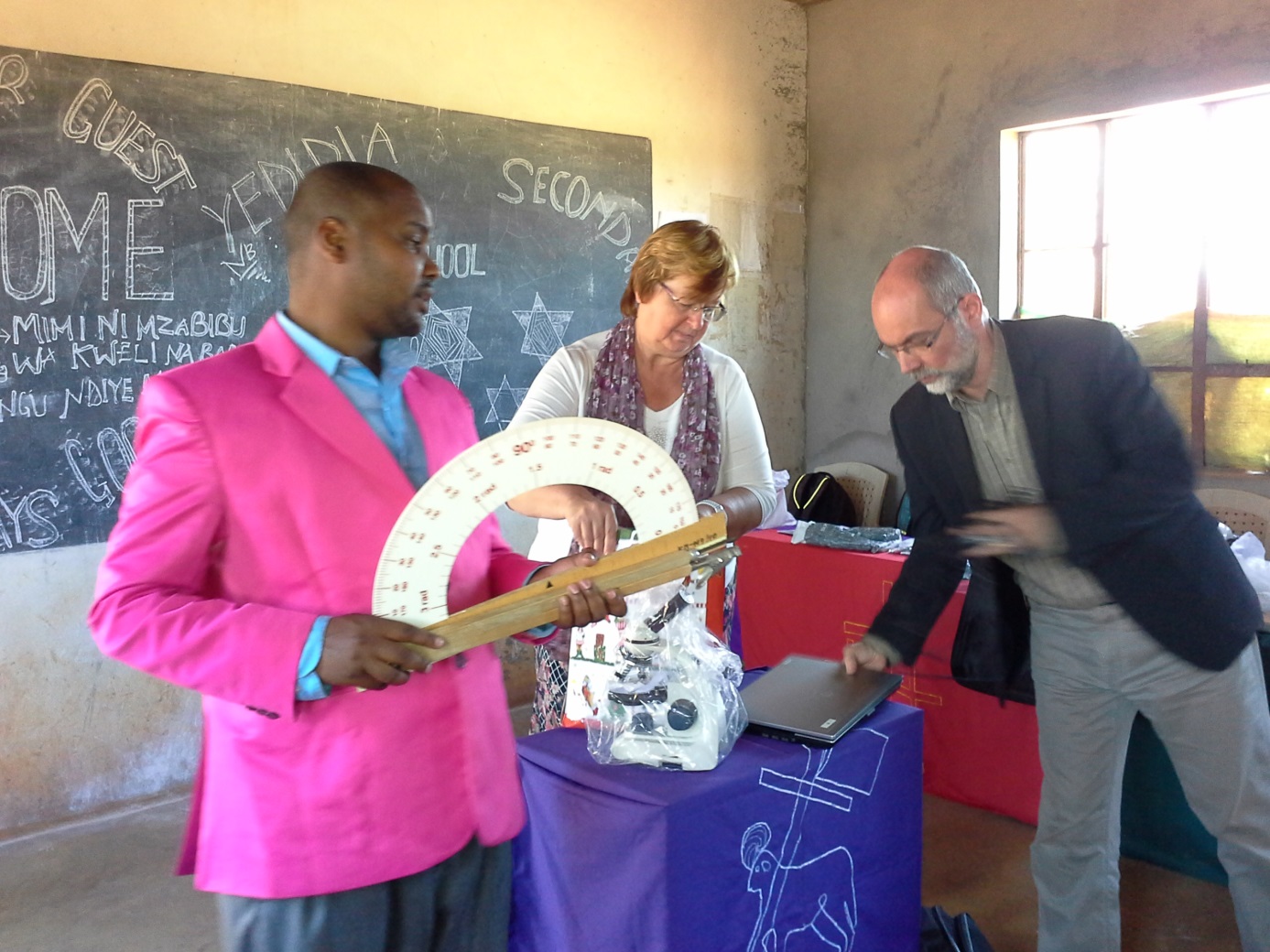 